              REPUBLIKA  HRVATSKA         PRIMORSKO-GORANSKA ŽUPANIJA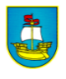                     OPĆINA KOSTRENAKLASA: 030-03/18-01/7URBROJ: 2170-07-06-20-22Kostrena, 11. ožujka 2020POZIV ZA DOSTAVU PONUDAPredmet nabave:USLUGE NAJMA DARK FIBER VEZE NA PODRUČJU OPĆINE KOSTRENAEvidencijski broj nabave: B-397.2/01-2020Kostrena, ožujak 2020. godineSADRŽAJ 1.	NAZIV JAVNOG NARUČITELJA	32.	POPIS GOSPODARSKIH SUBJEKATA S KOJIMA JE NARUČITELJ U SUKOBU INTERESA	33.	OPIS PREDMETA NABAVE I TEHNIČKE SPECIFIKACIJE	34.	PROCIJENJENA VRIJEDNOST NABAVE	35.	KOLIČINA PREDMETA NABAVE	36.	TEHNIČKA SPECIFIKACIJA PREDMETA NABAVE	37.	TROŠKOVNIK	48.	KRITERIJ ZA ODABIR PONUDE I PODJELA PREDMETA NABAVE NA GRUPE	49.	KRITERIJI ZA KVALITATIVNI ODABIR PONUDITELJA	410.	STAROST I FORMA DOKUMENATA PRILOŽENIH UZ PONUDU I VALJANOST PONUDA:	911.	ROK ZA DOSTAVU PONUDE	1012.	NAČIN IZRADE I DOSTAVE PONUDE	1013.	ADRESA NA KOJU SE PONUDE DOSTAVLJAJU	1114.	KONTAKT OSOBA, BROJ TELEFONA I ADRESA ELEKTRONIČKE POŠTE	1115.	EVIDENCIJSKI BROJ NABAVE: B-397.2/02-2020	1116.	MJESTO IZVRŠENJA USLUGE I REALIZACIJE UGOVORA:	1117.	ROK IZVRŠENJA UGOVORA:	1118.	NAČIN ODREĐIVANJA CIJENE PONUDE	1219.	JEZIK I PISMO PONUDE	1220.	ROK VALJANOSTI PONUDE	1221.	JAMSTVO ZA UREDNO ISPUNJENJE UGOVORA U JEDNOSTAVNOJ NABAVI	1222.	ROK, NAČIN I UVJETI PLAĆANJA	1223.	UPUTE ZA POPUNJAVANJE TROŠKOVNIKA	12PRILOZI	14PRILOG 1.	PONUDBENI LIST	15PRILOG 2.	IZJAVA PONUDITELJA O PRIHVAĆANJU SVIH UVJETA IZ ZAHTJEVA ZA DOSTAVU PONUDE	16PRILOG 3.	IZJAVA O NEKAŽNJAVANJU	17PRILOG 4.	TROŠKOVNIK	19PRILOG 5.	OPIS USLUGE	20NAZIV JAVNOG NARUČITELJANaručitelj:	OPĆINA KOSTRENA Sjedište naručitelja:	Sveta Lucija 38, 51221 KostrenaOIB:	32131316182Broj telefona:	+385 (0) 51 209-000Broj faxa:	+385 (0) 51 289-400Adresa elektroničke pošte:	kostrena@kostrena.hrInternet adresa:	www.kostrena.hrPOPIS GOSPODARSKIH SUBJEKATA S KOJIMA JE NARUČITELJ U SUKOBU INTERESA Nema gospodarskih subjekata s kojima je Naručitelj i predstavnici Naručitelja u sukobu interesa definiranog člancima 75. do 83. Zakona o javnoj nabavi (Narodne novine br. 120/16, u daljnjem tekstu: Zakon).OPIS PREDMETA NABAVE I TEHNIČKE SPECIFIKACIJEOpis predmeta nabave:Predmet nabave je USLUGE NAJMA DARK FIBER VEZA NA PODRUČJU OPĆINE KOSTRENA u skladu sa svime navedenim u PRILOGU 5. TROŠKOVNIK i PRILOGU 6. OPIS PREDMETA NABAVE.PROCIJENJENA VRIJEDNOST NABAVEProcijenjena vrijednost stavke plana nabave je 192.000,00 kuna bez PDV-a. KOLIČINA PREDMETA NABAVEU Troškovniku - PRILOG 5., navedena je točna količina predmeta ove jednostavne nabave.Ukupna plaćanja temeljem ugovora o jednostavnoj nabavi ne smiju prelaziti iznos procijenjene vrijednosti nabave od 192.000,00 kuna bez PDV-a.TEHNIČKA SPECIFIKACIJA PREDMETA NABAVETehnička specifikacija predmeta nabave određena je i detaljno opisana u PRILOGU 6. OPIS PREDMETA NABAVE, koji je sastavni dio ovog Zahtjeva za dostavu ponuda. Priloženi OPIS PREDMETA NABAVE – PRILOG 6.,  Ponuditelji su obvezni pročitati, proučiti i ukoliko su suglasni s istim, potpisati ga i ovjeriti od strane odgovorne osobe Ponuditelja te priložiti svojoj ponudi. Potpisom i ovjerom PRILOGA 6., Ponuditelji potvrđuju da su pročitali i proučili tehničku specifikaciju predmeta nabave, da su s istom suglasni, te potvrđuju da će predmet nabave, ukoliko budu odabrani, izvršiti u skladu sa zahtjevima i uvjetima iz iste.TROŠKOVNIKTroškovnik je priložen kao sastavni dio ovog Zahtjeva za dostavu ponuda – PRILOG 5. Ponuditelji su obvezni Troškovnik popuniti u skladu s uvjetima navedenim u točki 23. – Upute za popunjavanje Troškovnika. KRITERIJ ZA ODABIR PONUDE I PODJELA PREDMETA NABAVE NA GRUPEKriterij za odabir ponude je ekonomski najpovoljnija ponuda.Naručitelj je u ovom postupku jednostavne nabave odredio samo cijenu kao kriterij za odabir, odnosno cijeni kao kriteriju je dodijelio 100% značaja.Predmet nabave nije podijeljen na grupe pa ponuditelji mogu nuditi isključivo cjeloviti predmet jednostavne nabave.KRITERIJI ZA KVALITATIVNI ODABIR PONUDITELJA9.1. Osnove za isključenje ponuditelja9.1.1.	Naručitelj će isključiti ponuditelja iz postupka jednostavne nabave ako utvrdi da je:9.1.1.1.	 gospodarski subjekt koji ima poslovni nastan u Republici Hrvatskoj ili osoba koja je član upravnog, upravljačkog ili nadzornog tijela ili ima ovlasti zastupanja, donošenja odluka ili nadzora gospodarskog subjekta i koja je državljanin Republike Hrvatske, pravomoćnom presudom osuđena za: a)	sudjelovanje u zločinačkoj organizaciji, na temelju članka 328. (zločinačko udruženje) i članka 329. (počinjenje kaznenog djela u sastavu zločinačkog udruženja (Kaznenog zakona)članka 333. (udruživanje za počinjenje kaznenih djela), iz Kaznenog zakona (Narodne novine, br. 110/97, 27/98, 50/00, 129/00, 51/01, 111/03, 190/03, 105/04, 84/05, 71/06,  110/07, 152/08, 57/11, 77/11 i 143/12)b)	korupciju, na temelju	članka 252. (primanje mita u gospodarskom poslovanju), članka 253. (davanje mita u gospodarskom poslovanju), članka 254. (zlouporaba u postupku javne nabave), članka 291. (zlouporaba položaja i ovlasti), članka 292. (nezakonito pogodovanje), članka 293. (primanje mita), članka 294. (davanje mita), članka 295. (trgovanje utjecajem) i članka 296. (davanje mita za trgovanje utjecajem) Kaznenog zakona	članka 294.a (primanje mita u gospodarskom poslovanju, članka 294.b (davanje mita u gospodarskom poslovanju, članka 337. (zlouporaba položaja i ovlasti), članka 338. (zlouporaba obavljanja dužnosti državne vlasti), članka 343. (protuzakonito posredovanje), članka 347. (primanje mita) i članka 348. (davanje mita) iz Kaznenog zakona (Narodne novine, br. 110/97, 27/98, 50/00, 129/00, 51/01, 111/03, 190/03, 105/04, 84/05, 71/06,  110/07, 152/08, 57/11, 77/11 i 143/12)c)	prijevaru, na temelju	članka 236. (prijevara), članka 247. (prijevara u gospodarskom poslovanju), članka 256. (utaja poreza ili carine) i članka 258. (subvencijska prijevara) Kaznenog zakona	članka 224. (prijevara) i članka 293. (prijevara u gospodarskom poslovanju) i članka 286. (utaja poreza i drugih davanja) iz Kaznenog zakona (Narodne novine, br. 110/97,  27/98, 50/00, 129/00, 51/01, 111/03, 190/03, 105/04, 84/05, 71/06, 110/07, 152/08, 57/11, 77/11 i 143/12)d)	terorizam ili kaznena djela povezana s terorističkim aktivnostima, na temelju	članka 97. (terorizam), članka 99. (javno poticanje na terorizam), članka 100. (novačenje za terorizam), članka 101. (obuka za terorizam) i članka 102. (terorističko udruženje) Kaznenog zakona	članka 169. (terorizam), članka 169.a (javno poticanje na terorizam) i članka 169.b (novačenje i obuka za terorizam) iz Kaznenog zakona (Narodne novine, br. 110/97, 27/98, 50/00, 129/00, 51/01, 111/03, 190/03, 105/04, 84/05, 71/06, 110/07, 152/08, 57/11, 77/11 i 143/12)e)	pranje novca ili financiranje terorizma, na temelju	članka 98. (financiranje terorizma) i članka 265. (pranje novca) Kaznenog zakona	pranje novca (članak 279.) iz Kaznenog zakona (Narodne novine, br. 110/97, 27/98, 50/00, 129/00, 51/01, 111/03, 190/03, 105/04, 84/05, 71/06, 110/07, 152/08, 57/11, 77/11 i 143/12),f)	dječji rad ili druge oblike trgovanja ljudima, na temelju	članka 106. (trgovanje ljudima) Kaznenog zakona	članka 175. (trgovanje ljudima i ropstvo) iz Kaznenog zakona (Narodne novine, br. 110/97, 27/98,  50/00,  129/00, 51/01,  111/03,  190/03, 105/04,  84/05,  71/06, 110/07,  152/08, 57/11, 77/11 i 143/12)9.1.1.2.	Naručitelj će isključiti ponuditelja iz postupka jednostavne nabave ako utvrdi da je gospodarski subjekt koji nema poslovni nastan u Republici Hrvatskoj ili osoba koja je član upravnog, upravljačkog ili nadzornog tijela ili ima ovlasti zastupanja, donošenja odluka ili nadzora gospodarskog subjekta i koja nije državljanin Republike Hrvatske pravomoćnom presudom osuđena za kaznena djela iz točke 3.1.1. podtočaka a) do f) ovog Zahtjeva za dostavu ponuda i za odgovarajuća kaznena djela koja, prema nacionalnim propisima države poslovnog nastana gospodarskog subjekta, odnosno države čiji je osoba državljanin, obuhvaćaju razloge za isključenje iz članka 57. stavka 1. točaka a) do f) Direktive 2014/24/EU.9.1.2.	Naručitelj će isključiti ponuditelja iz postupka jednostavne nabave ako utvrdi da gospodarski subjekt nije ispunio obveze plaćanja dospjelih poreznih obveza i obveza za mirovinsko i zdravstveno osiguranje:u Republici Hrvatskoj, ako gospodarski subjekt ima poslovni nastan u Republici Hrvatskoj, iliu Republici Hrvatskoj ili u državi poslovnog nastana gospodarskog subjekta, ako gospodarski subjekt nema poslovni nastan u Republici Hrvatskoj.Iznimno, Naručitelj neće isključiti gospodarskog subjekta iz postupka jednostavne nabave ako mu sukladno posebnom propisu plaćanje obveza nije dopušteno, ili mu je odobrena odgoda plaćanja.9.1.3.	Naručitelj će isključiti ponuditelja iz postupka jednostavne nabave ako:može na odgovarajući način dokazati kršenje primjenjivih obveza u području prava okoliša, socijalnog i radnog prava, uključujući kolektivne ugovore, a osobito obvezu isplate ugovorene plaće, ili odredbama međunarodnog prava okoliša, socijalnog i radnog prava navedenim u Prilogu XI. Zakona o javnoj nabavi,može dokazati odgovarajućim sredstvima da je gospodarski subjekt kriv za teški profesionalni propust koji dovodi u pitanje njegov integritet,ima dovoljno vjerojatnih pokazatelja da zaključi da je gospodarski subjekt sklopio sporazum s drugim gospodarskim subjektima kojem je cilj narušavanje tržišnog natjecanja,se sukob interesa u smislu Poglavlja 8. Glave III. Dijela Prvog Zakona o javnoj nabavi ne može učinkovito ukloniti drugim, manje drastičnim mjerama,se narušavanje tržišnog natjecanja, zbog prethodnog sudjelovanja gospodarskog subjekta u pripremi postupka nabave, kako je navedeno u članku 199. Zakona o javnoj nabavi, ne može ukloniti drugim, manje drastičnim mjerama,gospodarski subjekt pokaže značajne ili opetovane nedostatke tijekom provedbe bitnih zahtjeva iz prethodnog ugovora o javnoj nabavi ili prethodnog ugovora o koncesiji čija je posljedica bila prijevremeni raskid tog ugovora, naknada štete ili druga slična sankcija,je gospodarski subjekt kriv za ozbiljno pogrešno prikazivanje činjenica pri dostavljanju podataka potrebnih za provjeru odsutnosti osnova za isključenje ili za ispunjenje kriterija za odabir gospodarskog subjekta, ako je prikrio takve informacije ili nije u stanju priložiti popratne dokumente u skladu s Pododjeljkom 1. Odjeljka C Zakona o javnoj nabavi, ilije gospodarski subjekt pokušao na nepropisan način utjecati na postupak odlučivanja javnog naručitelja, doći do povjerljivih podataka koji bi mu mogli omogućiti nepoštenu prednost u postupku nabave ili je iz nemara dostavio krivu informaciju koja može imati materijalni utjecaj na odluke koje se tiču isključenja, odabira gospodarskog subjekta ili dodjele ugovora.9.2. 	Način dokazivanja nepostojanja osnova za isključenje gospodarskog subjekta:Kao dostatan dokaz da ne postoje osnove za isključenje iz točke 9.1.1. ovog Zahtjeva za dostavu ponuda, naručitelj će prihvatiti: izvadak iz kaznene evidencije ili drugog odgovarajućeg registra ili, ako to nije moguće, jednakovrijedan dokument nadležne sudske ili upravne vlasti u državi poslovnog nastana ponuditelja, odnosno državi čiji je osoba državljanin.Kao dostatan dokaz da ne postoje osnove za isključenje iz točke 9.1.2. ovog Zahtjeva za dostavu ponuda, naručitelj će prihvatiti: potvrdu porezne uprave ili drugog nadležnog tijela u državi poslovnog nastana ponuditelja.Vezano uz način dokazivanja da ne postoje osnove za isključenje iz točke 9.1.3., ovog Zahtjeva za dostavu ponuda, Ponuditelj ne dostavlja nikakve dokumente, već naručitelj ima pravo primijeniti navedene osnove za isključenje ako na odgovarajući način može dokazati postojanje osnova za isključenje iz točke 9.1.3.Ako se u državi poslovnog nastana ponuditelja, odnosno državi čiji je osoba državljanin, ne izdaju gore navedeni dokumenti ili ako ne obuhvaćaju sve okolnosti obuhvaćene točkama 9.1.1., 9.1.2. i 9.1.3., točke 3.  ovog Zahtjeva za dostavu ponuda, oni mogu biti zamijenjeni izjavom pod prisegom ili, ako izjava pod prisegom prema pravu dotične države ne postoji, izjavom davatelja s ovjerenim potpisom kod nadležne sudske ili upravne vlasti, javnog bilježnika, ili strukovnog ili trgovinskog tijela u državi poslovnog nastana ponuditelja, odnosno državi čiji je osoba državljanin.NAPOMENA 1.:	Gospodarski subjekt koji ima poslovni nastan u Republici Hrvatskoj ili osoba koja je član upravnog, upravljačkog ili nadzornog tijela ili ima ovlasti zastupanja, donošenja odluka ili nadzora gospodarskog subjekta i koja je državljanin Republike Hrvatske, nepostojanje osnova za isključenje iz točke 9., u svojoj ponudi dokazuje:Izjavom o nekažnjavanju davatelja koja ne mora imati ovjereni potpis kod javnog bilježnika i to za gospodarski subjekt i za osobu/e ovlaštenu/e za zastupanje gospodarskog subjekta na OBRASCU PRILOG 4. Izjava ne smije biti starija od tri mjeseci računajući od dana dostave Zahtjeva za dostavu ponuda, odnosno od dana objave Zahtjeva za dostavu ponuda na mrežnoj stranici Naručitelja;Potvrdom Porezne uprave o stanju duga, koja ne smije biti starija od 30 dana  Potvrda ne smije biti starija od trideset dana računajući od dana dostave Zahtjeva za dostavu ponuda, odnosno od dana objave Zahtjeva za dostavu ponuda na mrežnoj stranici Naručitelja9.3.	Kriteriji za odabir gospodarskog subjekta (uvjeti sposobnosti ponuditelja)Gospodarski subjekt u ovom postupku jednostavne nabave mora dokazati:-	sposobnost za obavljanje profesionalne djelatnosti,-	ekonomsku i financijsku sposobnost, te-	tehničku i stručnu sposobnost.9.3.1.	Sposobnost za obavljanje profesionalne djelatnostiJavni naručitelj je u ovom Zahtjevu za dostavu ponuda odredio uvjete za obavljanje profesionalne djelatnosti kojima se osigurava da gospodarski subjekti imaju sposobnost za obavljanje profesionalne djelatnosti potrebnu za izvršenje ugovora o jednostavnoj nabavi. Svi uvjeti za obavljanje profesionalne djelatnosti su vezani uz predmet nabave i razmjerni predmetu nabave. U nastavku se navode uvjeti sposobnosti za obavljanje profesionalne djelatnosti:9.3.1.1.	Ponuditelj mora dokazati: upis u sudski, obrtni, strukovni ili drugi odgovarajući registar u državi njegova poslovnog nastana. Upis u registar dokazuje se odgovarajućim izvatkom iz sudskog, obrtnog, strukovnog ili drugog odgovarajućeg registra u državi članici njegovog poslovnog nastana, a ako se oni ne izdaju u državi sjedišta gospodarskog subjekta,  gospodarski subjekt može dostaviti izjavu s ovjerom potpisa kod nadležnog tijela.Izvadak ili izjava ne smije biti starija od tri mjeseca računajući od dana dostave Zahtjeva za dostavu ponuda, odnosno od dana objave Zahtjeva za dostavu ponuda na mrežnoj stranici Naručitelja.9.3.2.	Ekonomska i Financijska sposobnostJavni naručitelj je u ovom Zahtjevu za dostavu ponuda odredio uvjete ekonomske i financijske sposobnosti kojima se osigurava da gospodarski subjekti imaju ekonomsku i financijsku sposobnost potrebnu za izvršenje ugovora o jednostavnoj nabavi. Svi uvjeti Ekonomske i financijske sposobnosti su vezani uz predmet nabave i razmjerni predmetu nabave. U nastavku se navode uvjeti Ekonomske i financijske sposobnosti.9.3.2.1.	Informacije o godišnjim financijskim izvješćima Ponuditelja 1.	Ponuditelj mora dokazati da je njegov ukupni prihod za prethodnu dostupnu financijsku godinu (2018. godina) jednak ili veći od 200.000,00 kn.Dokument kojim gospodarski subjekt dokazuje ispunjavanje kriterija za odabir gospodarskog subjekta iz točke 9.3.2.1. je:Račun dobiti i gubitka ili BON-1 (ili jednakovrijedni dokument izdan od bankarskih ili drugih financijskih institucija), odnosno odgovarajući financijski izvještaj, ako je njihovo objavljivanje propisano u državi sjedišta gospodarskog subjekta.9.3.2.2.	Informacije o godišnjim financijskim izvješćima Ponuditelja 2.Ponuditelj mora dokazati da njegov glavni račun nije bio u blokadi niti jedan dan u prethodnih šest (6) mjeseci. Dokument kojim gospodarski subjekt dokazuje ispunjavanje kriterija za odabir gospodarskog subjekta iz točke 9.3.2.2. je:Dokument izdan od bankarskih ili drugih financijskih institucija kojim se dokazuje solventnost gospodarskog subjekta na primjer SOL – 2 ili BON - 2, ili drugi dokument.Priloženi dokument ne smije biti stariji (datum dokumenta) od tri mjeseca računajući od dana dostave Zahtjeva za dostavu ponuda, odnosno od dana objave Zahtjeva za dostavu ponuda na mrežnoj stranici Naručitelja.9.3.3. Tehnička i stručna sposobnostJavni naručitelj je odredio uvjete tehničke i stručne sposobnosti kojima se osigurava da gospodarski subjekt ima potrebno iskustvo za izvršenje ugovora o jednostavnoj nabavi na odgovarajućoj razini kvalitete, te da gospodarski subjekt ima dovoljnu razinu iskustva. Svi uvjeti Tehničke i stručne sposobnosti su vezani uz predmet nabave i razmjerni predmetu nabave. U nastavku se navode uvjeti Tehničke i stručne sposobnosti.9.3.3.1.	Popis istih ili sličnih ugovora za usluge kao što je predmet nabave pruženih u godini u kojoj je započeo postupak jednostavne nabave (2020.) i tijekom tri godine koje prethode toj godini (2017., 2018. i 2019. godina) i potvrde naručitelja – druge ugovorne stranePonuditelj mora dokazati da je gore definiranom periodu uredno izvršio minimalno jedan isti ili sličan ugovor, a maksimalno tri, pojedinačne (ako se dokazuje jednim ugovorom) ili zbrojene minimalne vrijednosti od 199.999,00 kuna bez PDV-a, odnosno minimalno jednu uslugu, a maksimalno deset u zbrojenom iznosu jednakom iznosu procijenjene vrijednosti nabave ili većem, koja je ili koje su kao predmet usluge obvezno uključivale:USLUGE NAJMA DARK FIBER VEZENavedeni uvjet iz točke 9.3.3.1. se dokazuje:popisom ugovora koji mora sadržavati: predmet ugovora (kratki opis usluge), iznos, datum izvršenja usluge (vrijeme pružanja usluge) i naziv druge ugovorne strane - Naručitelja i potvrdom Naručitelja o uredno izvršenim uslugama.Ponuditelj je dužan u opisu usluge navesti sve elemente potrebne za dokazivanje sposobnosti sukladno gore opisanom uvjetu.Ukoliko javni naručitelj utvrdi da je to potrebno, može izravno od druge ugovorne strane zatražiti provjeru istinitosti potvrde.Potvrda o uredno ispunjenim ugovorima mora sadržavati minimalno slijedeće podatke:naziv i sjedište ugovornih stranapredmet ugovora vrijednost ugovoradatum izvršenja ugovoranavod o uredno ispunjenim ugovorimaPotvrda koja neće sadržavati naprijed navedene podatke, potvrda koja će se odnositi na ugovore koji još traju i potvrda koja će umjesto nominalne vrijednosti izvršenih ugovora sadržavati navod da je isti poslovna tajna ili bilo koji drugi navod, neće se priznati kao valjana.9.3.3.2.	Posjedovanje certifikata kojima se dokazuje tehnička i stručna sposobnostNaručitelj vrednuje stručnost Ponuditelja u kontekstu međunarodnih ISO certifikata 9001:2015, ISO 14001:2015, ISO 27001:2013 te ISO 18295-1:2017.Ponuditelj mora posjedovati važeći međunarodni certifikat ISO 9001:2015 ili jednakovrijedan dokument izdan od ovlaštenih tijela, koji se odnosi na sustavno upravljanje kvalitetom, proizvodima i uslugama, radi konstantnog poboljšanja kvalitete te rezultata dobre poslovne prakse prilikom ispunjenja zahtjeva kupaca, a primjenjiv je na sve organizacije, neovisno o vrsti djelatnosti i veličini organizacije. ISO 9001:2015 utvrđuje kriterije i niz načela sustava upravljanja kvalitetom, uključujući snažnu orijentacija na kupca, fokus i motivaciju ljudi u postizanje ciljeva, partnerski odnos s dobavljačima, učinkovite poslovne procese, smanjenje rizika poslovanja, jasno definiranje odgovornosti, te trajno poboljšavanje. ISO 9001:2015. osigurava da Naručitelj dobiva dosljedne, kvalitetne proizvode i usluge, što pak osigurava stabilnu uslugu i poslovnu prednost, kako Ponuditelja, tako i Naručitelja. Dokaz posjedovanja certifikata dostavlja se kao sastavni dio ponude.Ako ponuditelj posjeduje važeći međunarodni certifikat ISO 14001:2015 ili jednakovrijedan dokument izdan od ovlaštenih tijela, time potvrđuje razvoj aktivnosti i ciljeva za poboljšanje sustava upravljanja okolišem, te praćenje učinkovitosti istih uzimajući u obzir zakonske zahtjeve akcijskog plana za zelenom javnom nabavom. ISO 14001: 2015 je međunarodno priznata norma primjenjiva za sve organizacije, neovisno o lokaciji/veličini/djelatnosti, koja pruža dokaz o politici sustavnog upravljanja tvrtkom i zaposlenicima koji utječu na značajne aspekte okoliša prilikom pružanja traženih usluga te na taj način svode potencijalno negativne utjecaje svojih poslovnih aktivnosti vezanih uz okoliš na najmanju moguću mjeru. Dokaz posjedovanja certifikata mora se dostaviti kao sastavni dio ponude.Ponuditelj mora posjedovati važeći međunarodni certifikat ISO 27001:2013 ili jednakovrijedan dokument izdan od ovlaštenih tijela, za upravljanje informacijskom sigurnošću radi dokazivanja stručnosti i brige o osiguravanju integriteta, raspoloživosti i dostupnosti informacija kao i definirane sigurnosne kontrole raspolaganja informacijama u papirnatom i digitalnom formatu, te fizičkim i ljudskim sredstvima. Norma ISO 27001:2013 je svjetski prihvaćeni standard kojim Ponuditelj potvrđuje sukladnost s od struke priznatim preporukama za informacijsku sigurnost kako bi na najbolji mogući način očuvao tajnost Naručiteljevih informacija. Dokaz posjedovanja certifikata dostavlja se kao sastavni dio ponude.Ponuditelj mora posjedovati važeći međunarodni certifikat ISO 18295-1:2017 ili jednakovrijedan dokument izdan od ovlaštenih tijela. traženim certifikatom gospodarski subjekt potvrđuje da ima kreirane najbolje servisne prakse u pružanju usluga stručne i tehničke potpore Naručitelju u kontaktnom centru. Prakse su usmjerene prema Naručitelju i ispunjavanju njegovih očekivanja te se usredotočuju na značajke kvalitete koje su svojstvene za komunikaciju sa korisnicima. Navedenom normom Ponuditelj dokazuje da ima uvedene standarde kojima će se pružiti Naručitelju usluge koje kontinuirano i proaktivno zadovoljavaju ili premašuju njihove potrebe što je u ovom slučaju visoka razina stručne i tehničke potpore odnosno garancija odziva na sve zahtjeve Naručitelja u točno definiranim rokovima. Traženom normom Ponuditelj može dokazati mogućnosti ispunjavanja traženih SLA parametara i vremena odziva na prijavu kvara s obzirom da se istom strogo definiraju procedure koje omogućavaju ispunjenje traženih ključnih pokazatelja u dokumentaciji za nadmetanje.Ponuditelj mora posjedovati navedene certifikate obzirom na važnost i kompleksnost poslovanja Naručitelja koji djeluje u složenim organizacijskim uvjetima, u potpunosti je svakodnevno vezan za predmet ove nabave te snosi odgovornost za provođenje mjera za štićenje osobnih podataka i informacija korisnika, te za sustavno upravljanje kvalitetom radi konstantnog poboljšanja. U skladu s navedenim, Naručitelju je iznimno bitno da Ponuditelj ima sigurnosno poslovanje na način da ne može dovesti u pitanje izvršenje svojih ugovornih obveza.9.4.	Obvezni prilozi ponuditelja:Ponuditelj je dužan u ponudi dostaviti skicu i opis trase kojom će povezati lokacije A i B.Lokacija A se nalazi u Žurkovu, kod zgrade Jedriličarskog kluba "Galeb" Kostrena, koordinate 45°18'22.5"N 14°29'17.6"E.Lokacija B se nalazi na kraju šetnice Put mora, na ulazu u Sportsku lučicu Stara voda, koordinate: 45°17'37.5"N 14°30'19.0"E.Ponuditelj dokazuje tražene karakteristike svjetlovodnih niti koje čine stalnu optičku vezu dostavom mjernih izvješća za pojedinu trasu prije puštanja u rad predmeta nabave, a nakon sklapanja ugovora o jednostavnoj nabavi..Svi dokumenti koje Ponuditelj predaje koji su traženi u točki 9. se mogu predati u izvorniku ili u ovjerenoj preslici ili u neovjerenoj preslici (obična kopija original dokumenta).STAROST I FORMA DOKUMENATA PRILOŽENIH UZ PONUDU I VALJANOST PONUDA:U ovom Zahtjevu za dostavu ponuda je starost dokumenata koji se prilažu uz Ponudu definirana rokom koji ne smije biti stariji od dana dostave Zahtjeva za dostavu ponuda gospodarskim subjektima, odnosno od dana objave Zahtjeva za dostavu ponuda na mrežnoj stranici Naručitelja: www.kostrena.hr (to je uvijek isti datum jer se istovremeno sa slanjem gospodarskim subjektima Zahtjeva za dostavu ponuda isti objavljuju na mrežnoj stranici Naručitelja).Svi dokumenti priloženi ovoj ponudi osim Ponudbenog lista, OPISA USLUGE – PRILOG 6, Troškovnika – PRILOG 5, PRILOGA 2, PRILOGA 3 i PRILOGA 4, mogu biti u originalu, ovjerenoj preslici i neovjerenoj preslici (običnoj kopiji original dokumenta). Prema tome:Ponudbeni list,PRILOG 6 – OPIS USLUGE,PRILOG 5 – TROŠKOVNIKPRILOG 2PRILOG 3 i PRILOG 4 moraju biti u originalu.S obzirom da se ovaj Zahtjev za dostavu ponuda istovremeno s njegovom dostavom na adrese 3 gospodarska subjekata i javno objavljuje na mrežnoj stranici Naručitelja: www.kostrena.hr , starost dokumenata koji se prilažu uz Ponudu koju dostavljaju gospodarski subjekti na temelju objavljenog zahtjeva na mrežnoj stranici se određuje na način da dokumenti ne smiju biti stariji od dana dostave Zahtjeva za dostavu ponuda gospodarskom subjektu ili od objave Zahtjeva za dostavu ponuda na mrežnoj stranici Naručitelja (isti dan).Ponude pristigle na temelju objave Zahtjeva za dostavu ponuda na mrežnoj stranici Naručitelja se uzimaju u razmatranje, analizu i odabir, pod istim uvjetima kao i ponude pristigle na temelju dostave Zahtjeva za dostavu ponuda neposredno na adresu gospodarskog subjekta.ROK ZA DOSTAVU PONUDERok za dostavu ponuda je 24. ožujka 2020. godine do 10:00 sati kada će stručno povjerenstvo Naručitelja održati otvaranje ponuda. Otvaranje ponuda neće biti javno.Ponude pristigle nakon isteka roka za dostavu ponuda neće se otvarati, obilježavaju se kao zakašnjelo pristigle ponude te se odmah vraćaju gospodarskim subjektima koji su ih dostavili.NAČIN IZRADE I DOSTAVE PONUDEPozvani gospodarski subjekti svoju ponudu dostavljaju u izvorniku u papirnatom obliku u zatvorenoj omotnici do roka za dostavu ponuda iz toč. 11. ovog Zahtjeva. Na omotnici je ponuditelj obvezan naznačiti:- naziv javnog naručitelja- naziv predmeta nabave- evidencijski broj jednostavne nabave- svoj naziv i adresu- naznaku „NE OTVARAJ“Ponuda mora sadržavati:u cijelosti popunjen ponudbeni list potpisan od ponuditelja i ovjeren pečatom – PRILOG 1,troškovnik PRILOG 5, popunjen sukladno traženom u ovom zahtjevu za prikupljanje ponuda, potpisan od ponuditelja i ovjeren pečatom, samo na stranici troškovnika na kojoj je naručitelj predvidio i označio prostor za potpisivanje i ovjeru,OPIS USLUGE-PRILOG 6, potpisan od ponuditelja i ovjeren pečatom, samo na stranici na kojoj je naručitelj predvidio i označio prostor za potpisivanje i ovjeru,Shema kojom Ponuditelj dokazuje da će se za realizaciju prve i druge optičke veze koristiti neovisne trase, sukladno PRILOGU 6,PRILOG 2. (Izjava o integritetu) potpisana od ponuditelja i ovjerena pečatom,PRILOG 3. (Izjava o prihvaćanju svih uvjeta iz Zahtjeva za dostavu ponuda), potpisan od ponuditelja i ovjeren pečatom,Dokumenti kojima dokazuje da ne postoje razlozi isključenje (Točka 9. Zahtjeva za dostavu ponuda), te među njima obvezno - PRILOG 4, Izjava o nekažnjavanju,Dokumenti kojima dokazuje postojanje sposobnosti iz točke 9. Zahtjeva za dostavu ponuda.Ponuda se uvezuje na način da se onemogući naknadno vađenje ili umetanje listova (npr. jamstvenikom – vrpcom čija su oba kraja na posljednjoj strani pričvršćena naljepnicom preko koje je otisnut pečat Ponuditelja na način da isti obuhvaća dio posljednje strane ponude i dio pričvršćene naljepnice). Ako zbog opsega ili drugih objektivnih okolnosti ponuda ne može biti izrađena na način da čini cjelinu, onda se izrađuje u dva ili više dijelova. Pri izradi ponude, ponuditelj ne smije mijenjati i nadopunjavati tekst Zahtjeva za dostavu ponuda.Ako je ponuda izrađena u dva ili više dijelova, svaki dio se spaja zasebno.Dijelove ponude kao što su uzorci, katalozi, mediji za pohranjivanje podataka i sl. koji ne mogu biti spojeni u cjelinu ponuditelj obilježava nazivom.Stranice ponude se označavaju brojem na način da je vidljiv redni broj stranice i ukupan broj stranica ponude. Kada je ponuda izrađena od više dijelova, stranice se označavaju na način da svaki slijedeći dio započinje rednim brojem koji se nastavlja na redni broj stranice kojim završava prethodni dio. Ukupan broj stranica ponude mora uključivati sve stranice bez obzira od koliko se dijelova ponuda sastojala (npr. ukoliko se ponuda sastoji od dva dijela, prvi dio ima 20 stranica, a drugi 30 stranica, tada se prvi dio ponude obilježava brojevima 1/50 ili 50/1, sve do zadnje stranice prvog dijela ponude 20/50 ili 50/20, a drugi dio ponude se obilježava na način da se brojevi stranica nastavljaju na redni broj stranice kojim je završen prethodni dio, tako da se prva stranica drugog dijela ponude obilježava brojem 21/50 ili 50 /21, a zadnja stranica drugog dijela ponude se obilježava brojem 50/50). Ako je dio ponude izvorno numeriran (primjerice katalozi), ponuditelj ne mora taj dio ponude ponovno numerirati.Ponuda se predaje u izvorniku.Ponuda se piše neizbrisivom tintom.Ispravci u ponudi moraju biti izrađeni na način da su vidljivi. Ispravci moraju uz navod datuma ispravka biti potvrđeni potpisom ponuditelja.Ponuditelj može do isteka roka za dostavu ponuda dostaviti izmjenu i/ili dopunu ponude. Izmjena i/ili dopuna ponude dostavlja se na isti način kao i osnovna ponuda s obveznom naznakom da se radi o izmjeni i/ili dopuni ponude. Ponuditelj može do isteka roka za dostavu ponude pisanom izjavom odustati od svoje dostavljene ponude. Pisana izjava se dostavlja na isti način kao i ponuda s obveznom naznakom da se radi o odustajanju od ponude. U tom slučaju, neotvorena ponuda se vraća ponuditeljuADRESA NA KOJU SE PONUDE DOSTAVLJAJU Općina Kostrena, Sveta Lucija 38, 51221 KostrenaKONTAKT OSOBA, BROJ TELEFONA I ADRESA ELEKTRONIČKE POŠTEMartina Zekić, viša stručna suradnica za gospodarstvo, razvoj i pripremu projekata, tel.: +385 (51) 209-071, e-mail: martina.zekic@kostrena.hrEVIDENCIJSKI BROJ NABAVE: B-397.1/02-2020MJESTO IZVRŠENJA USLUGE I REALIZACIJE UGOVORA:Lokacije Naručitelja su: Lokacija A se nalazi u Žurkovu, kod zgrade Jedriličarskog kluba "Galeb" Kostrena, koordinate 45°18'22.5"N 14°29'17.6"E.Lokacija B se nalazi na kraju šetnice Put mora, na ulazu u Sportsku lučicu Stara voda, koordinate: 45°17'37.5"N 14°30'19.0"E.Sve detaljno opisano u PRILOGU 6.- OPIS USLUGE.ROK IZVRŠENJA UGOVORA: Ugovor stupa na snagu s danom sklapanja, odnosno danom njegovog obostranog potpisivanja.Ugovor se sklapa na razdoblje od 12 mjeseci. Rok izvršenja usluge koja je predmet ugovora je 12 mjeseci, a rok uspostave tj. realizacija traženih usluga i priključnih točaka treba biti realizirana u roku od 30 dana od potpisa ugovora, koji rok teče od dana obostranog potpisa ugovora.Nakon izvršenja ugovora, pružatelj usluge podnosi primopredajni zapisnik Naručitelju na potpis. Po obostranom potpisu primopredajnog zapisnika pružatelj usluge podnosi račun Naručitelju za izvršeni i odobreni cjelokupni predmet nabave, a sukladno ispunjenom troškovniku iz ponude pružatelja usluga.NAČIN ODREĐIVANJA CIJENE PONUDECijena ponude mora biti izražena u kunama.Cijena ponude piše se brojkama.U cijenu ponude bez PDV-a moraju biti uračunati svi troškovi i popusti koje iziskuje nabava usluge. Jedinična cijena i cijena ponude su nepromjenjive za cijelo vrijeme trajanja ugovora o jednostavnoj nabavi.Naručitelj uspoređuje cijene ponuda iskazane u kunama bez obračunatog PDV-a.JEZIK I PISMO PONUDEPonuda se izrađuje na hrvatskom jeziku i latiničnom pismu.ROK VALJANOSTI PONUDERok valjanosti ponude mora biti do 30. travnja 2020. godine.JAMSTVO ZA UREDNO ISPUNJENJE UGOVORA U JEDNOSTAVNOJ NABAVIOdabrani gospodarski subjekt s kojim će naručitelj sklopiti ugovor o jednostavnoj nabavi se obvezuje u roku od 7 dana od potpisa Ugovora o jednostavnoj nabavi predati Naručitelju jamstvo za uredno ispunjenje ugovora, za slučaj povrede ugovornih obveza.Jamstvo za uredno ispunjenje ugovora treba biti u obliku izvorne bankarske garancije izdane od strane prvoklasne banke, koja mora biti neopoziva, bezuvjetna i plativa na „prvi pisani poziv“, te na iznos od 10% vrijednosti ugovora (bez PDV-a).Osim prilaganja bankarske garancije za uredno ispunjenje ugovora o jednostavnoj nabavi, Ponuditelji mogu položiti depozit na žiro račun Naručitelja br.: HR1723400091853800000 kod Privredne Banke Zagreb  u iznosu od 10% vrijednosti ugovora bez PDV-a. Garancija banke kao jamstvo za uredno ispunjenje ugovora mora glasiti na Naručitelja: OPĆINA KOSTRENA, Sveta Lucija 38, 51221 KostrenaRok važenja garancije banke ili trajanja depozita kao jamstva za uredno ispunjenje ugovora mora biti sukladno roku trajanja ugovora uz respiro period od 15 dana.Jamstvo za uredno ispunjenje ugovora može biti i u obliku bjanko zadužnice potvrđene (solemnizirane) kod javnog bilježnika.Bjanko zadužnicu treba popuniti sukladno Pravilniku o obliku i sadržaju bjanko zadužnice (NN 115/12, 82/17). Iznos na bjanko zadužnici kojeg popunjava Isporučitelj mora biti prvi sljedeći veći iznos od 10% vrijednosti ugovora bez PDV-a.ROK, NAČIN I UVJETI PLAĆANJAPlaćanje se vrši u roku od 30 dana od dana primitka računa.Za stavke troškovnika 1.1. računi se ispostavljaju mjesečno nakon isteka mjeseca za prethodni mjesec. Period (mjesec) za koji Ponuditelj može ispostaviti prvi račun započinje tek nakon potpisa zapisnika za stavke 1.2. o stvarnoj uspostavi para optičkih niti (priključna točka).Za stavke troškovnika 1.2.1. i 1.2.2. račun ili računi (najviše 2) se ispostavljaju nakon stvarne uspostave para optičkih niti (priključna točka).Predujam je isključen, kao i traženje sredstava osiguranja plaćanja. Ukupna plaćanja bez poreza na dodanu vrijednost na temelju svih ugovora sklopljenih na temelju okvirnog sporazuma ne smiju prelaziti procijenjenu vrijednost nabave odnosno 192.000,00 kn. bez PDV-a.UPUTE ZA POPUNJAVANJE TROŠKOVNIKAJedinična cijena u kunama navedena u troškovniku mora biti iskazana bez obračunatog PDV-a;Ponuditelj mora ispravno popuniti svaku stavku troškovnika;U cijenu ponude moraju biti uračunati svi troškovi i popusti koje iziskuje izvršenje usluge koja je predmet nabave.Cijene stavaka (jedinične cijene) troškovnika smiju biti iskazane s najviše 2 (dvije) decimale.PRILOZIPRILOG 1.	PONUDBENI LISTNARUČITELJ:Općina Kostrena, Sveta Lucija 38, 51221 Kostrena, OIB: 32131316182PONUDITELJ: ___________________________________________________________________(naziv ponuditelja)sjedište, adresa, OIB_____________________________________________________________________Broj računa:____________________________________________________________________________Ponuditelj je u sustavu PDV-a:			DA		NE		(zaokružiti)Adresa za dostavu pošte:__________________________________________________________________Adresa e-pošte:_________________________________________________________________________Kontakt osoba ponuditelja: ________________________________________________________________Broj telefona: __________________  Broj mobitela: __________________  Broj faksa: ____________Predmet nabave: USLUGE NAJMA DARK FIBER VEZE NA PODRUČJU OPĆINE KOSTRENACijena ponude bez PDV-a u kunama:_______________________________________________________Iznos PDV-a u kunama:_________________________________________________________________Ukupna cijena ponude s PDV-om u kunama:________________________________________________Rok valjanosti ponude: najmanje do 30. travnja 2020.M.P.	__________________________________________(potpis ponuditelja)U __________________ 2020. god.PRILOG 2.	IZJAVA PONUDITELJA O PRIHVAĆANJU SVIH UVJETA IZ ZAHTJEVA ZA DOSTAVU PONUDENaziv ponuditelja: 	_________________________________________________Adresa sjedišta ponuditelja: ______________________________________________OIB ponuditelja: 	_________________________________________________Izjavljujemo da smo, kao ponuditelj u postupku jednostavne nabave (evidencijski broj nabave: B-397.1/02-2020), pročitali i proučili sve odredbe iz Zahtjeva za dostavu ponuda i da smo s istima upoznati, odnosno da smo iste u potpunosti razumjeli. Nadalje, izjavljujemo da prihvaćamo sve uvjete iz predmetnog Zahtjeva za dostavu ponuda i obvezujemo se da ćemo, ukoliko naša ponuda bude odabrana, izvršiti predmet nabave u skladu s odredbama iz predmetnog Zahtjeva.M.P.  ___________________________________(potpis ponuditelja)U _______________ dana _______________2020.g.PRILOG 3.	IZJAVA O NEKAŽNJAVANJUTemeljem članka 251 stavka 1. točka 1. i članka 265. stavka 2. Zakona o javnoj nabavi (Narodne novine, br. 120/2016), kao ovlaštena osoba za zastupanje gospodarskog subjekta dajem sljedeću:I Z J A V U   O   N E K A ŽN J A V A N J Ukojom ja _______________________________ iz ____________________________________(ime i prezime) 					(adresa stanovanja)broj identifikacijskog dokumenta __________________ izdanog od____________________________,kao osoba iz članka 251. stavka 1. točke 1. Zakona o javnoj nabavi za sebe i za gospodarski subjekt:_______________________________________________________________________________(naziv i sjedište gospodarskog subjekta, OIB)Izjavljujem da ja osobno niti gore navedeni gospodarski subjekt nismo pravomoćnom presudom osuđeni za:sudjelovanje u zločinačkoj organizaciji, na temelju:članka 328. (zločinačko udruženje) i članka 329. (počinjenje kaznenog djela u sastavu zločinačkog udruženja) Kaznenog zakona ičlanka 333. (udruživanje za počinjenje kaznenih djela), iz Kaznenog zakona (»Narodne novine«, br. 110/97., 27/98., 50/00., 129/00., 51/01., 111/03., 190/03., 105/04., 84/05., 71/06., 110/07., 152/08., 57/11., 77/11. i 143/12.);korupciju, na temelju:članka 252. (primanje mita u gospodarskom poslovanju), članka 253. (davanje mita u gospodarskom poslovanju), članka 254. (zlouporaba u postupku javne nabave), članka 291. (zlouporaba položaja i ovlasti), članka 292. (nezakonito pogodovanje), članka 293. (primanje mita), članka 294. (davanje mita), članka 295. (trgovanje utjecajem) i članka 296. (davanje mita za trgovanje utjecajem) Kaznenog zakona ičlanka 294.a (primanje mita u gospodarskom poslovanju), članka 294.b (davanje mita u gospodarskom poslovanju), članka 337. (zlouporaba položaja i ovlasti), članka 338. (zlouporaba obavljanja dužnosti državne vlasti), članka 343. (protuzakonito posredovanje), članka 347. (primanje mita) i članka 348. (davanje mita) iz Kaznenog zakona (»Narodne novine«, br. 110/97., 27/98., 50/00., 129/00., 51/01., 111/03., 190/03., 105/04., 84/05., 71/06., 110/07., 152/08., 57/11., 77/11. i 143/12.);prijevaru, na temelju:članka 236. (prijevara), članka 247. (prijevara u gospodarskom poslovanju), članka 256. (utaja poreza ili carine) i članka 258. (subvencijska prijevara) Kaznenog zakona ičlanka 224. (prijevara), članka 293. (prijevara u gospodarskom poslovanju) i članka 286. (utaja poreza i drugih davanja) iz Kaznenog zakona (»Narodne novine«, br. 110/97., 27/98., 50/00., 129/00., 51/01., 111/03., 190/03., 105/04., 84/05., 71/06., 110/07., 152/08., 57/11., 77/11. i 143/12.)terorizam ili kaznena djela povezana s terorističkim aktivnostima, na temelju:članka 97. (terorizam), članka 99. (javno poticanje na terorizam), članka 100. (novačenje za terorizam), članka 101. (obuka za terorizam) i članka 102. (terorističko udruženje) Kaznenog zakonačlanka 169. (terorizam), članka 169.a (javno poticanje na terorizam) i članka 169.b (novačenje i obuka za terorizam) iz Kaznenog zakona (»Narodne novine«, br. 110/97., 27/98., 50/00., 129/00., 51/01., 111/03., 190/03., 105/04., 84/05., 71/06., 110/07., 152/08., 57/11., 77/11. i 143/12.)pranje novca ili financiranje terorizma, na temelju:članka 98. (financiranje terorizma) i članka 265. (pranje novca) Kaznenog zakona ičlanka 279. (pranje novca) iz Kaznenog zakona (»Narodne novine«, br. 110/97., 27/98., 50/00., 129/00., 51/01., 111/03., 190/03., 105/04., 84/05., 71/06., 110/07., 152/08., 57/11., 77/11. i 143/12.)dječji rad ili druge oblike trgovanja ljudima, na temelju:članka 106. (trgovanje ljudima) Kaznenog zakonačlanka 175. (trgovanje ljudima i ropstvo) iz Kaznenog zakona (»Narodne novine«, br. 110/97., 27/98., 50/00., 129/00., 51/01., 111/03., 190/03., 105/04., 84/05., 71/06., 110/07., 152/08., 57/11., 77/11. i 143/12.)NAPOMENA: Gospodarski subjekt i davatelj ove Izjave o nekažnjavanju, ovom Izjavom, dokazuju da podaci koji su sadržani u dokumentu odgovaraju činjeničnom stanju u trenutku dostave naručitelju. Datum davanja izjave o nekažnjavanju:_________________________________________ 2020. godine.M.P._____________________________________________(ime, prezime osobe iz članka 251. stavak 1. točka 1.)______________________________________________(potpis osobe iz članka 251. stavak 1.točka 1.)UPUTA: Ovaj obrazac potpisuje osoba ovlaštena za samostalno i pojedinačno zastupanje gospodarskog subjekta (ili osobe koje su ovlaštene za skupno zastupanje gospodarskog subjekta), a koje su državljani Republike Hrvatske. Ovaj obrazac Izjave o nekažnjavanju ne mora imati ovjereni potpis davatelja Izjave kod javnog bilježnika ili kod nadležne sudske ili upravne vlasti ili strukovnog ili trgovinskog tijela u Republici Hrvatskoj.PRILOG 4.	TROŠKOVNIKUSLUGE NAJMA DARK FIBER VEZE NA PODRUČJU OPĆINE KOSTRENA):                                 M.P.                                                                                     _______________________________________                                                                                                       (potpis ponuditelja)U ________________________ ___________________ 2020. godine.PRILOG 5.	OPIS USLUGEOPIS USLUGE I TEHNIČKA SPECIFIKACIJA PREDMETA NABAVE:USLUGE NAJMA DARK FIBER VEZE NA PODRUČJU OPĆINE KOSTRENAPredmet nadmetanja je najam stalne jedno modne optičke veze tipa tamnog vlakna (Dark Fiber) jednakih karakteristika između dvije lokacije Naručitelja.Lokacije Naručitelja su:	Lokacija A se nalazi u Žurkovu, kod zgrade Jedriličarskog kluba "Galeb" Kostrena, koordinate 45°18'22.5"N 14°29'17.6"E.Lokacija B se nalazi na kraju šetnice Put mora, na ulazu u Sportsku lučicu Stara voda, koordinate: 45°17'37.5"N 14°30'19.0"E.Tehničke specifikacija predmeta nadmetanjaOptička veza sastoji se od jednog para svjetlovodnih niti, namijenjenih isključivo za potrebe Naručitelja za povezivanje od jedne do druge krajnje točke tamnog vlakna (End-to-End Dark Fiber). Svjetlovodne niti moraju biti jedno modne (single modne, SM).Prijenosne karakteristike svjetlovodnih niti moraju zadovoljavati međunarodni standard ITU-T G.652D. Karakteristike svjetlovodnih niti koje čine optičku vezu trebaju zadovoljavati:maksimalna duljina pojedinog para svjetlovodnih niti ne veća od 10 kmmaksimalno gušenje -20 dBm (ukupno gušenje od lokacije A do lokacije B, dokazano mjerenjem)Ponuditelj je dužan priložiti, kao sastavni dio svoje ponude, shemu i opis realizacije optičke veze.Ponuditelj dokazuje tražene karakteristike svjetlovodnih niti koje čine stalnu optičku vezu dostavom mjernih izvješća prije puštanja u rad predmeta nadmetanja.Terminacija optičke veze na krajnjim točkama treba biti izvedena na optičkom razdjelniku (Optical Distribution Frame, ODF) kojeg osigurava Ponuditelj. Optički razdjelnik mora biti smješten na lokacijama Naručitelja u prostoru u kojem se nalazi Naručiteljeva oprema.Zbog korištenja postojećih uređaja Naručitelja, karakteristike optičkog razdjelnika trebaju biti:rack mounted izvedbavisina razdjelnika: 1 RU (1,75")širina razdjelnika: 19"tip optičke priključnice: LCU ponudu moraju biti uključeni i svi eventualni troškovi građevinskih i geodetskih radova, ishođenja suglasnosti, imovinsko-pravnih poslova i svi ostali troškovi potrebni za realizaciju predmeta nadmetanja.Rok uspostave Realizacija traženih usluga i priključnih točaka treba biti realizirana u roku od 30 dana od potpisa ugovora.  Tehnička podrška PonuditeljaUsluga najma – stavke Troškovnika 1.1.1.  u sebi uključuje obvezno odzivno vrijeme Ponuditelja od 2 sata na lokaciji Naručitelja 24 sata, 7 dana u tjednu. Odzivno vrijeme od 2 sata se računa od trenutka prijave kvara ili problema putem telefona ili putem e-maila. Odzivno vrijeme od 2 sata zahtjeva se radi obaveze Naručitelja prema pojedinim korisnicima u pružanju visoko raspoloživih usluga i servisa u režimu 24 sata, 7 dana u tjednu.U__________________ 2020. godine
USLUGAUSLUGAjed.mjerekoličina jed.cijena 
po mjesecubr.mjeseciUkupno bez PDV-a1.1. mjesečna naknada za uslugu DF veze1.1. mjesečna naknada za uslugu DF veze1.1. mjesečna naknada za uslugu DF vezeabcd=a*b*c1.1.1.najam para optičkih niti na relaciji  
A i Bkomad1121.2. jednokratna priključna naknada za uslugu DF veze1.2. jednokratna priključna naknada za uslugu DF veze1.2. jednokratna priključna naknada za uslugu DF veze1.2. jednokratna priključna naknada za uslugu DF veze1.2. jednokratna priključna naknada za uslugu DF veze1.2. jednokratna priključna naknada za uslugu DF veze1.2. jednokratna priključna naknada za uslugu DF veze1.2.1.Uspostava para optičkih niti na relaciji 
A i Bpriključna 
točka1jednokratnojednokratnoUkupni iznos ponude bez PDV-a Ukupni iznos ponude bez PDV-a Ukupni iznos ponude bez PDV-a Ukupni iznos ponude bez PDV-a Ukupni iznos ponude bez PDV-a Ukupni iznos ponude bez PDV-a Iznos PDV-aIznos PDV-aIznos PDV-aIznos PDV-aIznos PDV-aIznos PDV-aUkupni iznos ponude s PDV-omUkupni iznos ponude s PDV-omUkupni iznos ponude s PDV-omUkupni iznos ponude s PDV-omUkupni iznos ponude s PDV-omUkupni iznos ponude s PDV-omPONUDITELJ:ime i prezimepotpis odgovorne ili ovlaštene osobeM.P.